TRADIČNÍ NOHEJBALOVÝ TURNAJ TROJIC MINKOVICE 2021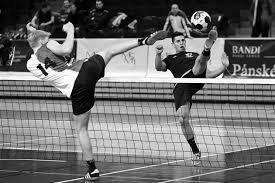 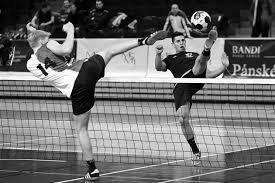   19. 6. 2021 v 9:00 hodin  registrace přihlášených       týmů v 8:45 hodin  Minkovice, hřiště U Potůčku  450 Kč / tým (3 hráči)S přihláškami se obracejte na pana Karla Poura, tel. 603 824 183.Herní systém turnaje bude určen pořadatelem dle počtu přihlášených týmů.Pivo a občerstvení bude zajištěno.Tři nejlepší týmy získají sympatické ceny.